  Broadview Menu Calendar for October 2018  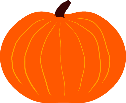   Broadview Menu Calendar for October 2018    Broadview Menu Calendar for October 2018    Broadview Menu Calendar for October 2018    Broadview Menu Calendar for October 2018    Broadview Menu Calendar for October 2018    Broadview Menu Calendar for October 2018  SundayMondayTuesdayWednesdayThursdayFridaySaturdayHolidays for October1st International Coffee Day3rd National Kale Day8th National Salmon Day9th National Beer & Pizza Day18th National Chocolate Cup Cake Day26th National Bread Sticks Day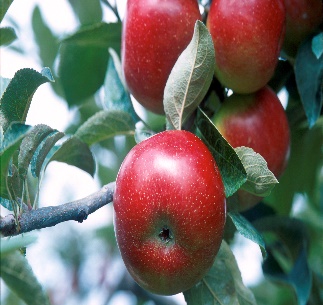 1BreakfastCheese OmeletToastPeachesLunchLasagnaOrPork Medallions &Mushroom SauceMashed Sweet PotatoCauliflowerGingerbread with Topping Dinner French Onion SoupCheese BreadOrTurkey Salad SandwichOnion RingsOatmeal CookieInternational Coffee Day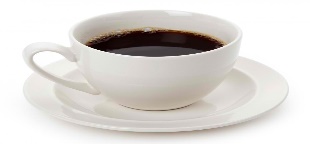 2BreakfastWafflesBacon Fresh Strawberry SauceLunchShepard’s Pie OrChicken KabobRiceGreen BeansStrawberry ShortcakeDinnerChicken Noodle SoupRollOrCream Cheese & Olive SandwichCucumber SlicesRice Pudding3BreakfastFried EggsSausage PearsLunchBeef Chop SueyOrBaked Maple HamBaked PotatoSide SaladBlueberry SquareDinnerPhilly Cheese Steak GrinderOrGarden Vegetable Soup RollJell-ONational Kale Day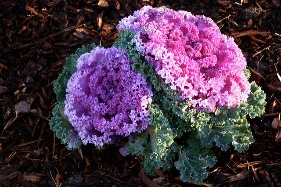 4BreakfastPancakes Bacon Sliced OrangesLunchSwiss Steak with GravyOr Roasted ChickenRoasted PotatoesMixed VegetablesFruit PieDinnerChef’s SaladRollOrEgg Salad Sandwich Carrot Raisin SaladMocha Cake 5 BreakfastEggs BenedictEnglish MuffinGrapesLunchFish Cakes with Tartar Sauce & LemonOr Veal Parmesan NoodlesPeasBanana BreadDinnerRatatouilleRollOr Tuna SaladSandwich CucumbersChocolate Pudding6 Breakfast Yogurt Muffin Banana Lunch BBQ Ribs Or Hamburger on a BunPotato SaladSide SaladIce Cream Dinner Hot Dog on a Bun Baked Beans with Bacon Coleslaw Or Turkey Noodle Soup Roll Vanilla Custard   7    BreakfastScrambled EggsApple Strudel StickFruit MedleyLunchBoiled DinnerHam, Potatoes, Carrots, OnionsDinner BiscuitOr Turkey Mashed PotatoesMixed VegetablesStrawberry Jell-O PieDinnerChicken NuggetsFrench FriesPeas & CarrotsOrBroccoli Cheddar soupRollChocolate Chip Cookie8BreakfastWaffles BaconPearsLunchBaked SalmonOr Eggplant ParmesanNoodlesBroccoliPineapple Carrot CakeDinner Ham & Cheese QuicheSquash MedleyOrHamburger SoupRoll Tapioca PuddingNational Salmon Day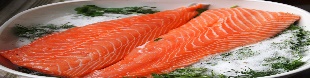   9   BreakfastCountry SkilletEnglish MuffinMandarin OrangesLunchFlatbread PizzaWith SaladOrRoasted ChickenSweet PotatoesCornBrownie SundaeDinnerFish SandwichSeasonal SaladOrMinestrone SoupSourdough BreadFruited Jell-OInternational Beer & Pizza Day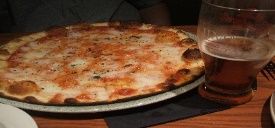 10BreakfastFrench ToastSausage Apple SauceLunchTurkey TetrazziniOrItalian Sausage with Peppers & OnionRiceZucchiniStrawberry ShortcakeDinner Chicken Noodle Soup Cheddar & Corn MuffinOrSeafood Salad Sandwich Tomato SaladRice Pudding11BreakfastFried EggsToastPeachesLunchRoast Pork with GravyMashed PotatoesOrBeef StewDumplingsPumpkin CakeDinnerBeef Barley SoupButtered BreadOrEgg Salad sandwichChips & PicklesIce Cream12BreakfastPancakes Ham BananaLunchHerb Baked HaddockTwice Baked PotatoSteamed SpinachOrHomemade Macaroni & CheeseBlueberry Lemon CakeDinnerTomato Soup½ or Whole Grilled Cheese SandwichWaldorf SaladOatmeal Cookie 13BreakfastEggs BenedictEnglish MuffinFruit CocktailLunchShepherd’s PieOrStuffed ChickenRice Beets Ice CreamDinnerHot Dog on a Bun Baked BeansSour Cream SaladOr Turkey ChiliCorn MuffinFruit & Sherbert Parfait14    BreakfastDonutsYogurt CupPearsLunchBaked HamOrRoast BeefSweet PotatoesCauliflowerAmbrosia Salad DinnerPea SoupBiscuitOrBeef Macaroni Skillet Greek Salad Ice Cream15BreakfastFried EggsToastHome FriesPeachesLunchPork Loin OrTurkey Cutlet with Apple StuffingMashed PotatoesCranberry SauceGreen BeansOatmeal Hermit DinnerBLT SandwichSide SaladOrBeef Noodle SoupRollRice Pudding16BreakfastPlain or Blueberry PancakesBaconBananaLunch Baked ChickenOr Kielbasa & Sauerkraut RicePeasZucchini BreadDinnerTuna Salad SandwichCucumber Salad OrBaked Onion SoupCheese BreadFruit Parfait17BreakfastCheese OmeletHomemade MuffinPineappleLunchBaked Cod Au Gratin PotatoGreen BeansOr Spaghetti with MeatballsItalian BreadPeanut Butter PieDinnerRoast Beef & Provolone Sandwich Corn & Bean SaladOrZuppa ToscanaRollPumpkin Bread Pudding 18   BreakfastFrench ToastBaconCantaloupeLunchSteak Tips with Peppers & Onions OrChicken Divan NoodlesMixed VegetableBanana Cream PieDinnerC & S Pizza OrHam & Swiss SandwichCarrotsIce CreamInternational Chocolate Cup Cake Day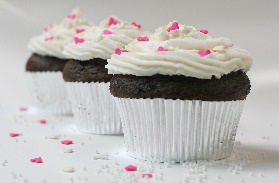 19  Breakfast Baked Ham & Cheese OmeletEnglish MuffinMandarin OrangesLunchSeafood CasseroleOrMeatloafBaked Potato Summer SquashFruit CrispDinnerChicken NuggetsVegetable Macaroni SaladOrFish ChowderRollPeanut Butter Cookie20BreakfastWafflesSausageFruit CocktailLunch Chicken- Shepherd’s Pie OrVegetable LasagnaSide SaladCheesecakeDinnerHamburgerOr  Hot Dog on a BunBaked BeansPotato SaladColeslawApple Cobbler   Broadview Menu Calendar for October 2018      Broadview Menu Calendar for October 2018      Broadview Menu Calendar for October 2018      Broadview Menu Calendar for October 2018      Broadview Menu Calendar for October 2018      Broadview Menu Calendar for October 2018      Broadview Menu Calendar for October 2018   SundayMondayTuesdayWednesdayThursdayFridaySaturday21BreakfastScrambled Eggs Chocolate EclairMandarin OrangesLunch Baked American Chop Suey or Pork RoastMashed PotatoesBeetsFruit PieDinnerSeafood Chowder RollOr  Grilled Cheese & Tomato SandwichButterscotch Pudding22BreakfastFrench Toast Sausage Mixed FruitLunchRoasted Turkey Or Swedish MeatballsEgg NoodlesButternut SquashBrownie Pudding CakeDinnerEgg Salad SandwichOr Broccoli Cheddar SoupCrackersSide SaladIce Cream 23BreakfastCheese OmeletCranberry OrangeMuffinBananaLunchBaked CodOr B.B.Q. RibsSweet PotatoesCornFruit CupDinnerTurkey Salad SandwichLettuce & Tomato Cranberry SauceOrPotato Leek Soup Corn Bread Chocolate Chip Cookie24BreakfastMen’s Country Breakfast & Women’s Victorian Breakfast Waffles Baked Sugar HamPeachesLunchLasagnaGarlic BreadOr Chicken Pot PieSide SaladApple CakeDinnerCorn ChowderRollOr Italian SandwichPickled BeetsChips & PickleChocolate Mousse25BreakfastPoached Eggs Bran MuffinFresh FruitLunchPot RoastOrBaked HamPotatoes & CarrotsPumpkin PieDinnerCheese RavioliOrBLT SandwichWith FriesSide SaladPeanut Butter Cookie26BreakfastPancakes BaconPearsLunchCrab CakeOrItalian SausageWith Peppers & OnionMashed PotatoesGreen BeansBread StickMocha CakeDinnerBeef StewBiscuitOr Ham Salad SandwichSliced Cucumbers Tapioca Pudding27BreakfastYogurt MuffinStrawberriesLunchChicken CacciatoreNoodlesOrHomemade Mac & CheeseMixed VegetableIce CreamDinnerHotdog w/BunBaked BeansColeslawOrChicken Noodle SoupRollLemon Pie28BreakfastScrambled EggsCinnamon RollFruitLunchRoast Beef W/ Gravy OrPork TenderloinMashed Sweet PotatoPeasOatmeal CookieDinnerChicken, Tomato & Rice Soup RollOrTuna Salad SandwichFrench FriesSaladStrawberry Parfait29BreakfastFrench ToastSausageGrapesLunchBBQ RibsMacaroni SaladGreen BeansOrLinguine with Shrimp & Vegetable Garlic SauceCarrot CakeDinnerSloppy Joe on a BunSide SaladOrTortellini SoupRollIce Cream30BreakfastPoached Eggs Wheat ToastMandarin OrangesLunchBaked Chicken OrCod NuggetsPotato Salad Roasted VegetableBanana CakeDinnerTomato SoupRollOrSeafood SaladRaisin Carrot SaladRice PuddingNational Candy Corn Day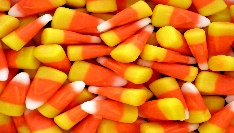 31BreakfastPancakesBaconBananaLunchStuffed ShellsOr Beef StroganoffEgg NoodlesSide SaladChocolate Cream PieDinnerTurkey Bacon Ranch SandwichSeasoned French FriesOrClam ChowderRollFruit Sorbet 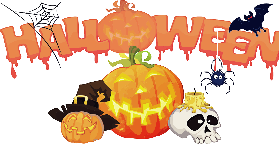 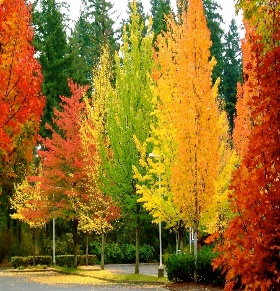 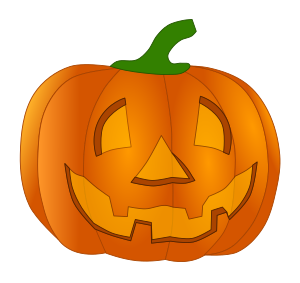 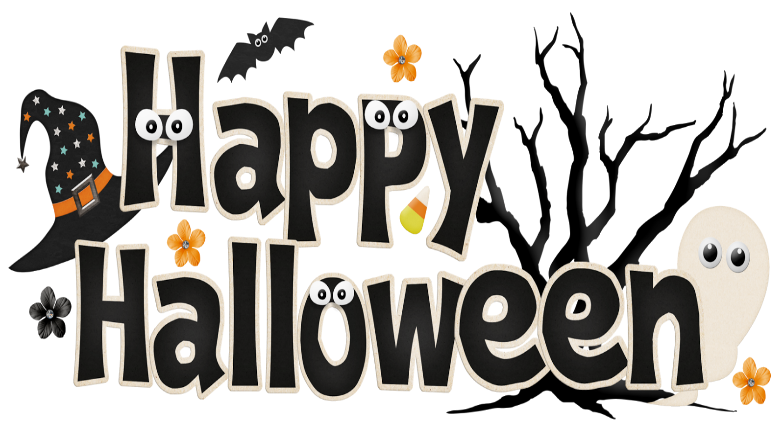 Broadview Assisted LivingMenu Choices Always AvailableBroadview Assisted LivingMenu Choices Always AvailableBroadview Assisted LivingMenu Choices Always AvailableBroadview Assisted LivingMenu Choices Always AvailableBroadview Assisted LivingMenu Choices Always AvailableBroadview Assisted LivingMenu Choices Always AvailableBroadview Assisted LivingMenu Choices Always Available